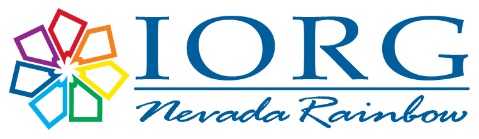 Standardized NVIORG Calendar(as of December 2016)The 2016-2017 Grand Officers recommended that a generic Grand Calendar be established.  They believed that having targeted weekends for events on our Grand Calendar may assist girls and adults with their scheduling – helping them maintain a balance between family, work, school, Rainbow, and other events. This outline is provided as a starting point; some revisions may be necessary each year, based on Temple/Lodge availability, Supreme Assembly and Supreme Seminar, and other yet to be determined factors. July 15 – 16:  Founder’s Day (Hosting Assembly rotation)1st weekend in August:  Grand Officer Leadership (even numbered years:  2nd weekend in August due to SA trip)4th weekend in August:  Official Visit Weekend #1 (2 OVs, 3 Assemblies)Fall Term Installations:  held after second meeting in September and before first meeting in October1st weekend in October:  Nevada Grand Chapter, OES2nd weekend in October:  Official Visit Weekend #2 (2 OVs, 3 or 4 Assemblies)3rd weekend in October:  Saturday:  Youth Protection Training (Reno)                                        Saturday:  Harvest Gala Festival (Las Vegas; ADULT ONLY EVENT)                                        Sunday:  Youth Protection Training (Las Vegas)4th Friday in October (generally):  Nevada Day Parade, float 1st or 2nd weekend in November:  Mystic Banquet (southern Nevada) and New Advisory Board Member Orientation(in conjunction with Grand Lodge, if held in Las Vegas; but not on same weekend as Grand Lodge, if held in Reno or Carson City)November 11 (ish):  Grand Lodge, F&AM (GWA and SD only)3rd weekend in November - Saturday:  Harvest Gala Festival (Reno; ADULT ONLY EVENT)                                            Sunday:  Mystic Banquet (northern Nevada) and New Advisory Board                                                            Member Orientation1st Saturday in December:  Sparks Hometown Parade, floatSpring Term Installations:  held after second meeting in January and before first meeting in FebruaryJanuary:  Advisory Board Training (north and south); dates based on Installation calendar1st weekend in February:  Adult Leadership (Tonopah, ADULT ONLY EVENT)2nd weekend in March:  Rainbow Camp/ Rainbow Sunday Celebration (Tonopah; Hosting Assembly rotation) 1st weekend in April:  Official Visit Weekend #3 (2 OVs; 3 or 4 Assemblies)3rd weekend in April:  Reception Weekend #11st weekend in May:  Reception Weekend #2; GWA Reception on Sunday2nd or 3rd weekend in May:  Grand Officer Practiced Day (Tonopah; GO, Deputies, Directors only)Summer Installations:  held after second meeting in May and before first meeting in JuneFather’s Day Weekend:  Nevada Grand Assembly